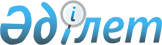 О внесении изменений в решение маслихата района имени Габита Мусрепова от 29 декабря 2023 года № 14-2 "Об утверждении бюджета Бирликского сельского округа района имени Габита Мусрепова на 2024-2026 годы"Решение маслихата района имени Габита Мусрепова Северо-Казахстанской области от 28 марта 2024 года № 16-8
      Маслихат района имени Габита Мусрепова Северо-Казахстанской области РЕШИЛ:
      1. Внести в решение маслихата района имени Габита Мусрепова 29 декабря 2023 года № 14-2 "Об утверждении бюджета Бирликского сельского округа района имени Габита Мусрепова на 2024-2026 годы" от следующие изменения:
      пункт 1 изложить в новой редакции:
      "1. Утвердить бюджет Бирликского сельского округа района имени Габита Мусрепова на 2024-2026 годы согласно приложениям 1, 2 и 3 соответственно к настоящему решению, в том числе на 2024 год в следующих объемах:
      1) доходы – 67 877 тысяч тенге:
      налоговые поступления – 5 585 тысяч тенге;
      неналоговые поступления – 0;
      поступления от продажи основного капитала – 0;
      поступления трансфертов – 62 292 тысячи тенге; 
      2) затраты – 68 566,3 тысячи тенге; 
      3) чистое бюджетное кредитование – 0:
      бюджетные кредиты – 0;
      погашение бюджетных кредитов – 0;
      4) сальдо по операциям с финансовыми активами – 0:
      приобретение финансовых активов – 0;
      поступления от продажи финансовых активов государства – 0;
      5) дефицит (профицит) бюджета – - 689,3 тысячи тенге;
      6) финансирование дефицита (использование профицита) бюджета – 689,3 тысячи тенге:
      поступление займов – 0;
      погашение займов – 0;
      используемые остатки бюджетных средств – 689,3 тысячи тенге.";
      приложение 1 к указанному решению изложить в новой редакции, согласно приложению к настоящему решению.
      2. Настоящее решение вводится в действие с 1 января 2024 года. Бюджет на 2024 год Бирликского сельского округа района имени Габита Мусрепова
					© 2012. РГП на ПХВ «Институт законодательства и правовой информации Республики Казахстан» Министерства юстиции Республики Казахстан
				
      Председатель маслихата района имени Габита Мусрепова Северо-Казахстанской области 

С. Баумаганбетов
Приложение к решениюмаслихата района имениГабита Мусрепова Северо-Казахстанской области от28 марта 2024 года № 16-8Приложение 1 к решениюмаслихата района имениГабита Мусрепова Северо-Казахстанской области от29 декабря 2023 года № 14-2
Категория
Класс
Подкласс
Наименование
Сумма (тысяч тенге)
1. Доходы
67 877
1
Налоговые поступления
5 585
01
Подоходный налог
1 000
2
Индивидуальный подоходный налог
1 000
04
Налоги на собственность
4 575
1
Налоги на имущество
150
3
Земельный налог
100
4
Налог на транспортные средства
3 825
5
Единый земельный налог
500
05
Внутренние налоги на товары, работы и услуги
10
3
Поступления за использование природных и других ресурсов
10
2
Неналоговые поступления
0
3
Поступления от продажи основного капитала
0
4
Поступления трансфертов
62 292
02
Трансферты из вышестоящих органов государственного управления
62 292
3
Трансферты из районного (города областного значения) бюджета
62 292
Функциональная группа
Администратор
бюджетных программ
Программа
Наименование
Сумма (тысяч
тенге)
2. Затраты
68 566,3
01
Государственные услуги общего характера
32 013,8
124
Аппарат акима города районного значения, села, поселка, сельского округа
32 013,8
001
Услуги по обеспечению деятельности акима города районного значения, села, поселка, сельского округа
27 013,8
022
Капитальные расходы государственного органа
5 000
07
Жилищно-коммунальное хозяйство
36 552
124
Аппарат акима города районного значения, села, поселка, сельского округа
36 552
008
Освещение улиц населенных пунктов
6 000
011
Благоустройство и озеленение населенных пунктов
29 552
014
Организация водоснабжения населенных пунктов
1 000
15
Трансферты
0,5
124
Аппарат акима города районного значения, села, поселка, сельского округа
0,5
048
Возврат неиспользованных (недоиспользованных) трансфертов
0,5
3. Чистое бюджетное кредитование
0
Бюджетные кредиты
0
Погашение бюджетных кредитов
0
4. Сальдо по операциям с финансовыми активами
0
Приобретение финансовых активов
0
Поступления от продажи финансовых активов государства
0
5. Дефицит (профицит) бюджета
- 689,3
6. Финансирование дефицита (использование профицита) бюджета
689,3
Поступление займов
0
Погашение займов
0
Используемые остатки бюджетных средств
689,3
Категория
Класс
Подкласс
Наименование
Сумма (тысяч
тенге)
8
Используемые остатки бюджетных средств
689,3
01
Остатки бюджетных средств
689,3
1
Свободные остатки бюджетных средств
689,3